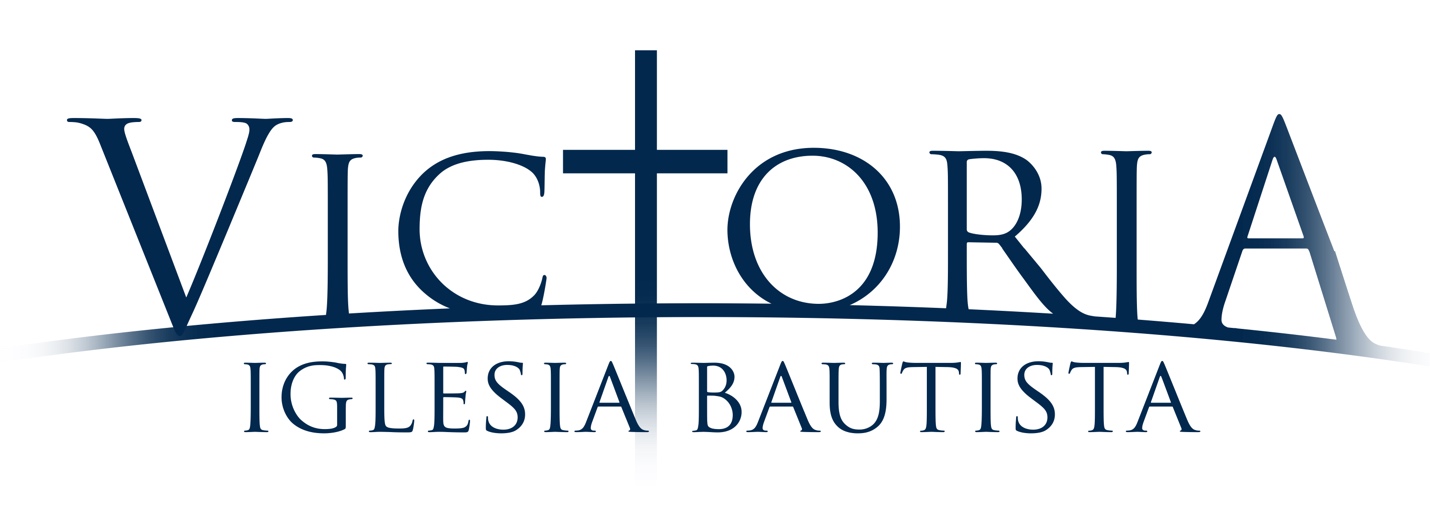 CURSO DE DISCIPULADOMateo 28:19–20 Por tanto, id, y enseñad a todas las naciones, bautizándoles en el nombre del Padre, y del Hijo, y del Espíritu Santo; enseñándoles que guarden todas las cosas que os he mandado; y he aquí yo estoy con vosotros todos los días, hasta el fin del mundo. Amén. Lección 1 Seguridad de SalvaciónIntroducción    Lo más importante en la vida de cada creyente es que sepa con certeza absoluta que es salvo. Dios quiere que cada uno de nosotros sepamos con seguridad que vamos a ir al cielo.1 Juan 5:13 Estas cosas os he escrito a vosotros que ___________ en el nombre del Hijo de Dios, para que _____________ que ____________ vida eterna, y para que creáis en el _______________ del ______________ de Dios.    Para poder tener esta seguridad de salvación, hay varias cosas que debemos entender. Esta lección tiene como propósito ayudarle a estar completamente seguro de su salvación, y también, que si usted es salvo, no perecerá jamás. 1) El Creyente debe examinarse a sí mismo2 Corintios 13:5 _______________ a vosotros mismos si estáis en la fe; _____________ a vosotros mismos. ¿No os conocéis a vosotros mismos, que Jesucristo _________ en vosotros, a menos que seáis ________________?     Muchas personas en el mundo piensan que van a ir al cielo. Pero la pregunta más importante es “¿En qué está confiando para salvarle?”Ponga una X por la respuesta correcta____		“Voy a ir al cielo porque soy una buena persona”____		“Voy a ir al cielo porque fui bautizado”____	“Voy a ir al cielo porque creo en Cristo y trato de vivir una vida recta” ____		“Voy a ir al cielo porque obedezco los diez mandamientos”____		“Voy a ir al cielo porque sigo a Cristo”¿Cuál es la respuesta correcta? Miremos la respuesta en la próxima página.   Ninguna de las respuestas fue correcta porque ninguna de estas cosas puede salvarle. Si su fe está puesta en estas cosas, usted realmente no es salvo. Perdón por la trampa, pero tiene un propósito importante; para mostrar a muchos que no entienden, ni han recibido la salvación verdadera. Entonces… ¿Cuál es la respuesta correcta?2 Timoteo 1:12 Por cuya causa asimismo padezco estas cosas; mas no me avergüenzo; porque yo sé a ___________ he creído, y estoy ____________ que es poderoso para ______________ mi depósito para aquel día. Punto Clave: La salvación viene cuando uno pone su fe 100% y solo en la obra terminada de Jesucristo en la cruz. Note la diferencia entre estos dos hombres y en qué o quién está su confianza.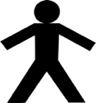 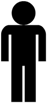          Vida Recta             Jesucristo			           Jesucristo		        El hombre a la izquierda piensa que es salvo, pero no lo es. Él no entiende realmente qué es la salvación. El hombre de la derecha sí es salvo porque ha puesto su fe completamente en Jesucristo y no está confiando en sí mismo o en su vida recta.     Si usted no está 100% seguro que ha confiado en Cristo solamente, sino que usted es más como el hombre de la izquierda, entonces debe arrepentirse hoy de esto y tomar la decisión de recibir a Jesucristo como su único y suficiente Salvador. 2) La creencia de que la salvación se pierde es la salvación por obras.Romanos 11:6 Y si por gracia, ya no es por ____________, de otra manera la gracia ya no es ___________. Y si por obras, ya no es ________; de otra manera la obra ya no es ___________. Efesios 2.8Porque por _______ sois salvos por medio de la _______, y esto no de vosotros; pues es don de _______;   Si somos salvos por gracia, pero tenemos que guardar nuestra propia salvación por nuestra propia fuerza y obras, entonces la salvación no es por gracia. Pablo explicó esto muy bien en el libro de Gálatas. Gálatas 3:2–3 2 Esto solo quiero saber de vosotros: ¿_____________ el Espíritu por las obras de la ley, o por el oír de la fe? 3 ¿Tan necios sois, habiendo comenzado en el _____________, ahora os perfeccionáis por la ______________?    Pablo enfatizó muy bien que si empezamos por la fe, o sea somos salvos por la fe, ¿cómo podemos volver a confiar en nuestras obras? La Biblia nos enseña claramente que la salvación no es por obras sino por fe en Jesucristo. Gálatas 2:16 16 sabiendo que el hombre no es _____________ por las obras de la ley, sino por la__________ de Jesucristo, nosotros también hemos creído en Jesucristo, para ser justificados por la fe de Cristo y no por las ___________ de la ley, por cuanto por las obras de la ley ___________ carne será justificada. Punto Clave: La doctrina que enseña que soy salvo por fe, pero que si mañana hago un pecado, pierdo mi salvación. Es nada más que la salvación por obras y es una mentira. 3) Los Hijos de Dios que no viven por Cristo serán juzgados, pero no condenados al infierno1 Corintios 3:13–15 13 la __________ de cada uno se hará manifiesta; porque el día la declarará; porque por el fuego será revelada; y la obra de cada uno cuál sea, el fuego la probará. 14 Si permaneciere la obra de alguno que sobreedificó, recibirá ________________. 15 Si la obra de alguno fuere quemada, sufrirá ___________; si bien él mismo será _____________, aunque así como por fuego. 2 Timoteo 2:13Si fuéremos ____________, Él permanece _________; Él no puede negarse a sí mismo.   Nuestro Padre celestial ama a sus hijos. Sin embargo, si nos apartamos de Él, sufriremos perdida, pero seremos salvos. ¿Por qué? Porque nuestra salvación es por gracia. Gracia significa algo no merecido.4) Las promesas de Dios sobre la vida eternaJuan 10:28–29 28 y yo les doy __________ eterna, y no perecerán ___________, ni nadie las arrebatará de mi mano. 29 Mi Padre que me las dio, mayor que todos es, y nadie las puede ______________ de la mano de mi Padre.    La Biblia es la Palabra de Dios, y podemos confiar en sus promesas. La promesa mas grande es que los que ponen su fe en Cristo, no perecerán jamás. ¿Cree usted en esta promesa? Si no creemos las promesas, estamos llamando a Dios mentiroso. Juan 5:24 De cierto, de cierto os digo: El que oye mi palabra, y ___________ al que me envió, __________ vida eterna; y no ___________ a condenación, mas ha pasado de muerte a vida.    Si uno vuelve a ser condenado después de creer en Cristo, entonces Cristo sería mentiroso; lo cual es loco. Nosotros podemos confiar en las promesas de la Palabra de Dios. Romanos 8:15 15 Porque no habéis recibido el espíritu de _____________ para estar otra vez en __________, sino que habéis recibido el Espíritu de adopción, por el cual clamamos: ___________ Padre.    Los que creen en Cristo son hechos hijos de Dios. Como un padre o madre terrenal no va a echar fuera sus hijos, tampoco Dios nos echará fuera a los que hemos creado en él. No tenemos que estar otra vez en temor. Juan 6:37 37 Todo lo que el Padre me da, vendrá a mí; y al que a mí viene, yo no le echo _______________. Conclusión   Espero que esta lección le haya ayudado a entender esta promesa tan importante de que la salvación no se pierde. Si usted nunca ha recibido el evangelio verdadero, puede hacerlo hoy mismo. De un corazón de fe verdadero y ruegue al Señor algo así. Señor, yo sé que soy pecador. Yo sé que por mi pecado merezco el infierno. Ya confío en ti para ser mi único y suficiente Salvador. Te recibo en mi corazón y te pido que me limpies de mi pecado. Gracias por la salvación que ya recibo por fe solo en ti. Amen.Lección 2Bautismo Bíblico Introducción	Aunque el bautismo no es necesario para ser salvo, ni es lo que limpia nuestros pecados, es un paso de obediencia a Cristo muy importante. Obedecer al Señor no es una opción que debe ser considerada, sino que lo hacemos porque Cristo es el Señor de nuestra vida.Juan 14:15Si me ________________, guardad mis mandamientos;	El cristiano que se rehúsa a ser bautizado se puede comparar a una esposa que se rehúsa a usar su anillo de matrimonio. ¿Cómo podemos tener una buena relación con Cristo cuando estamos avergonzados de mostrar públicamente nuestra fe en Él? 	El Bautismo no es algo de temer, sino es algo sencillo, fácil, y memorable. Si usted ha aceptado a Cristo y quiere bautizarse, solo tiene que contarle al Pastor y se puede hacer en el próximo servicio. ¡Decídase a tomar este primer paso en su vida cristiana!Términos ClavesBautizar - sumergir en algoInmersión - estar completamente sumergido en aguaResurrección - levantado entre los muertos1) ¿Qué es el bautismo?	La Biblia enseña que el bautismo es un símbolo, una expresión externa de una decisión interna. El bautismo muestra a los demás que pertenecemos a Cristo, que somos sus hijos. Como el anillo de bodas identifica al esposo con la esposa, el bautismo identifica al cristiano con Cristo. El bautismo no lo salva a uno, sino que es una figura de la salvación que ya ha pasado por fe en el corazón del creyente. Romanos 6:3–53 ¿O no sabéis que todos los que hemos sido ________________ en ______________ Jesús, hemos sido bautizados en su ___________?4 Porque somos _______________ con Él en la muerte por el bautismo; para que como _____________ resucitó de los muertos por la gloria del Padre, así también nosotros andemos en ________________ de vida.5 Porque si fuimos plantados juntamente con Él en la semejanza de su muerte, también lo seremos en la semejanza de su _________________; 2) ¿Para quién es el bautismo?	La Biblia enseña que el bautismo es para todos los que han aceptado a Cristo Jesús personalmente como su único Salvador. Esta decisión es la que lo limpia a uno de su pecado, no el bautismo. Pero el bautismo muestra públicamente a todos esta decisión que ya hemos tomado en nuestro corazón. Hechos 2:41Así que, los que con gozo ______________ su palabra, fueron ____________________; y aquel día fueron añadidas a ellos como tres mil almas.Hechos 8:36–3836 Y yendo por el camino, llegaron a cierta agua; y dijo el eunuco: He aquí agua; ¿qué __________ que yo sea bautizado?37 Y Felipe dijo: Si _________ de todo corazón, bien puedes. Y él respondiendo, dijo: Creo que ________________ es el Hijo de Dios.38 Y mandó detener el carro; y descendieron ambos al agua, Felipe y el eunuco; y le _______________.Hechos 10:47¿Puede alguno impedir el agua, para que no sean _________________ éstos que han recibido el Espíritu Santo también como _____________?	En este versículo miramos claramente que los que son bautizados ya han sido salvos. El bautismo es solo para los que ya son salvos. Si una persona que no es salva se bautiza, solo se está mojando.  3) ¿Por qué debo ser bautizado?	La respuesta sencilla a esta pregunta es porque Cristo nos mandó hacerlo.Mateo 28:19Por tanto, id, y enseñad a todas las naciones, ___________________ en el nombre del Padre, y del Hijo, y del Espíritu Santo;	Los apóstoles continuaron mandando a los nuevos creyentes bautizarse.Hechos 10:48Y les ______________ que fueran bautizados en el nombre del Señor. Entonces le rogaron que se quedase por algunos días.El bautismo no es opcional para alguien que quiera ser un discípulo de Jesucristo. El creyente que no se bautiza todavía es salvo, pero no sigue a Cristo. No bautizarse después de la salvación es desobediencia, y todos nosotros daremos cuentas a Dios en el juicio por nuestra desobediencia. 4) ¿Cómo debo ser bautizado?	La palabra bautizar significa hundir o sumergir. La Biblia enseña que usted debe ser bautizado en agua por inmersión en vez de ser rociado. Solo el bautismo por inmersión tipifica la muerte, sepultura y resurrección de Cristo. Hechos 8:38Y mandó detener el carro; y ________________ ambos al agua, Felipe y el eunuco; y le bautizó.	También es importante que nuestro bautismo sea hecho por una secta o iglesia que no predica la salvación por gracia ni los fundamentos de la fe. Muchas iglesias enseñan que el bautismo y las obras son lo que salvan. Si la iglesia que le bautizó no era una iglesia verdadera, debe bautizarse en una iglesia bíblica.5) ¿Cuándo debo ser bautizado?	En la Biblia, el bautismo siempre es hecho inmediatamente después de la salvación. En vez de tomar un curso de trece semanas antes de ser bautizado, usted debería decidir bautizarse lo mas pronto posible después de su salvación. En la Iglesia Bautista Victoria, estamos preparados para bautizar en cualquiera de los cultos los domingos. Hechos 16:30–3330 y sacándolos, les dijo: Señores, ¿qué debo hacer para ser salvo?31 Y ellos dijeron: Cree en el Señor Jesucristo, y serás salvo tú, y tu casa.32 Y le hablaron la palabra del Señor, y a todos los que estaban en su casa.33 Y él, tomándolos en aquella misma _____________ de la noche, les lavó las heridas; y enseguida fue ______________ él, y todos los suyos.	La idea de que uno debe esperar mucho tiempo para ser bautizado es la invención del hombre, mas no el ejemplo de la Biblia. Si necesita ser bautizado debe hacerlo pronto. No importa si es un niño, joven, o adulto, si la persona es salva, debe bautizarse lo mas pronto posible.6) Preguntas frecuentes en cuanto al bautismo¿Qué tal si fui bautizado antes de ser salvo?	Si usted se bautizó antes de ser salvo, usted solo se mojó. Debe bautizarse otra vez en una iglesia bíblica.¿Deben ser bautizados los bebes?	Otra vez, cuando alguien que no ha tomado personalmente la decisión de poner su fe en Cristo y salvarse es bautizado, no vale nada. Solo se mojan los bebes que son bautizados.¿Donde encontramos evidencia bíblica de que el bautismo no salva?1 Corintios 1:17Lucas 23:42-43Hechos 10:47-48¿Pueden ser bautizados los niños y jóvenes que son salvos?Sí, un niño o joven salvo puede y debe ser bautizado como un adulto salvo.Conclusión	Ya hemos terminado las primeras dos lecciones del discipulado. Si usted quiere ser un discípulo de Cristo, debe poder responder a estas preguntas con certeza.¿Cuándo fue salvo? _____________________________________¿Cuándo fue bautizado bíblicamente? _______________________Lección 3Conociendo la Palabra de DiosIntroducción	Como la leche es necesaria para un bebe recién nacido, la Biblia es necesaria para cada creyente. Ya que, sin la Biblia, no podemos crecer espiritualmente.1 Pedro 2:2desead, como niños recién _____________, la leche no adulterada de la __________________, para que por ella crezcáis;	La Biblia es nuestra guía para la vida cristiana. Contiene todo lo que necesitamos saber acerca de nuestro presente, nuestro pasado, y nuestro futuro. Por lo cual, como creyentes debemos hacer parte de nuestras vidas estudiar la Biblia. 	En esta lección vamos a contestar muchas preguntas importantes en cuanto a la Biblia, y mirar por qué ella es tan importante para nosotros. Este estudio le ayudará a empezar lo que debe ser un viaje de toda la vida, en conocer y amar mejor la Palabra de Dios.Términos Claves1. Sabiduría - discernimiento que viene del conocimiento de la Palabra de Dios.2. Inspiración - Dios sopló; o reveló Sus pensamientos a los escritores humanos.3. Infalible - La Biblia no tiene errores ni contradicciones. 4. Preservación - La Biblia ha sido y siempre será preservada, o sea nunca será dañada o destruida. 1) ¿Quién es el autor de la Biblia?	Por más de 1,500 años, Dios usó mas de cuarenta hombres diferentes de historiales diferentes para escribir la Biblia. Casi todos los autores humanos que Dios usó nunca se conocieron el uno al otro; pero la Biblia concuerda completamente y su verdad histórica y profética ha sido probada al cien por ciento. 2 Pedro 1:20–2120 entendiendo primero esto, que ninguna profecía de la Escritura es de interpretación _______________;21 porque la profecía no vino en tiempo pasado por la voluntad del ___________________; sino que los santos hombres de Dios hablaron siendo guiados por el ___________ ___________.	La Biblia tiene a Dios por Autor. Los hombres funcionaron como lapiceros para escribir sus pensamientos. También dice que la Biblia no es por interpretación privada; o sea, la Biblia dice lo que dice y no es el derecho del hombre manipularla para apoyar su religión. La Biblia debe ser interpretada literalmente como es escrita y creída por la doctrina que enseña. 2 Timoteo 3:16__________ Escritura es dada por inspiración de Dios, y es útil para enseñar, para redargüir, para corregir, para instruir en justicia,¿Cuánto de la Biblia es inspiración de Dios? ______________¿Cuánto de la Biblia es útil para nosotros? ______________	También la Biblia no ha perdido partes ni ha sido cambiada desde que fue escrita. La Biblia es pura y Dios promete guardar su Palabra por la eternidad. Esto significa que la Biblia que tenemos hoy en día es perfecta.Salmos 12:6–76 Las palabras de Jehová son palabras ____________; como plata refinada en horno de tierra, purificada siete veces.7 Tú, Jehová, las _______________; las preservarás de esta generación para ______________.2) ¿Cuál es el propósito de la Biblia?2 Timoteo 3:16Toda Escritura es dada por inspiración de Dios, y es útil para __________, para redargüir, para ___________, para instruir en justicia,Para enseñarnos la voluntad de DiosPara redargüir o afrentar lo incorrecto en nuestra vidaPara corregir nuestras malas acciones y pensamientosPara instruir en cómo vivir una vida recta y santa.Hebreos 4:12Porque la palabra de Dios es _________ y eficaz, y más penetrante que toda espada de dos filos, y penetra hasta partir el alma y el espíritu, y las coyunturas y los tuétanos, y ____________ los pensamientos y las intenciones del ______________.	Cuando un hombre lee la Biblia, la Biblia lo está leyendo a él también. Es un libro sobrenatural. Es por ella que uno es cambiado, no por sabiduría humana ni motivación religiosa, sino por la Palabra de Dios.Para aprovechar el poder de la Biblia en su vida debemos:A) Leer la Biblia diariamenteSalmos 119:97¡Oh, cuánto amo yo tu ley! __________ el día es ella mi meditación.Consejos:*Empiece con el libro de Juan, después Romanos y el resto del Nuevo Testamento. *Programe un tiempo diario que pueda dedicar a leer cada día.*Ore al Señor primero pidiendo su ayuda para entender su voluntad.*Con solo cuatro capítulos diariamente, puede leer toda la Biblia en un año.Proverbios 8:17Yo amo a los que me aman; y me _______ los que temprano me buscan.B) Ser fiel a la predicación de la Biblia	Cada semana Dios tiene un mensaje especial para usted en las predicaciones de su iglesia bíblica. Si no somos fieles a los cultos vamos a perder este mensaje. Dios utilizará a su pastor para ayudarle a entender mejor la Palabra de Dios y aplicarla a su vida personal.  3) ¿Cómo evitar el engaño del diablo en cuanto a la Biblia?	No hay nada que el diablo aborrece más que la Palabra de Dios. Por esto él trabaja muy duro para estorbar el poder de ella. Cada creyente debe poder distinguir sus ataques y saber cómo evitarlos. A) Debe reconocer las traducciones corruptas	El diablo ha trabajado mucho en corromper la Biblia con traducciones corruptas. ¿Usted dejaría que alguien borrara versículos y palabras de su Biblia?. Entonces no sea engañado por una traducción que hace esto. La traducción más pura en el español es la RVG.Algunos versículos que no están en Dios Habla Hoy y la NVI y otras traducciones modernas.Mateo 17:21, Mateo 18:11, Mateo 23:14, Marcos 7:16, Marcos 9:44 y 46, Marcos 11:26, Marcos 15:28, Lucas 17:36, Lucas 23:17, Juan 5:4, Hechos 8:37, Hechos 15:34, Hechos 28:29, (y otros versículos enteros o partes de versículos.) También tiene varios problemas la traducción RV1960.Isaías 7:14 “la virgen” debe ser “una virgen” Daniel 3:25 “hijos de los dioses” debe ser “Hijo de Dios”Lucas 2:22 “la purificación de ellos” debe ser “de ella (Maria no Jesús necesitaba ser purificada)” Romanos 11:30 “la desobediencia de ellos” debe ser “la incredulidad de ellos” 	Por estas razones y otras usamos la RVG en todas las predicaciones de la iglesia. Si tiene mas preguntas o si necesita una copia gratuita de esta traducción hable con el Pastor. Es importante tener confianza en la traducción que utilizamos. B) Debe reconocer el engaño de las profecías modernasApocalipsis 22:18Porque yo testifico a cualquiera que oye las palabras de la profecía de este libro: Si alguno añadiere a estas cosas, Dios ___________ sobre él las plagas que están escritas en este libro.	La profecía de Dios terminó cuando la Biblia fue terminada. Dios dio una advertencia a todos de que nadie debe añadir a las palabras de Dios. Si usted escucha de un libro o profecía que no es la Biblia pero clama ser la palabra de Dios, no sea engañado. 	Toda la profecía que necesitamos está en la Biblia, alguien que diga que es profeta moderno y sus palabras son directamente de Dios es un engañador. Busque una iglesia y pastor que predique solo las palabras puras de la Biblia. Hechos 17:11Y éstos eran más nobles que los que estaban en Tesalónica, pues recibieron la palabra con toda solicitud, __________________ cada día las Escrituras para ver si estas cosas eran así.Conclusión	No hay nada más importante que la Palabra de Dios. No es posible para el creyente ser un discípulo de Jesucristo sin conocer y guardar la Palabra. La Biblia debe ser su posesión más preciosa y usada. Debe amarla con todo su corazón, y buscar obedecerla con toda su fuerza. Salmos 119:165Mucha _______ tienen los que aman tu ley; y no hay para ellos tropiezo.Lección 4Nuestra Relación Personal con DiosIntroducción	El cristianismo verdadero no es solamente una serie de creencias, es una relación personal con Dios. La vida cristiana verdadera no es una religión como el mundo dice, sino que es una relación personal con nuestro Dios.Efesios 2:18porque por medio de Él ambos tenemos ______________ por un mismo Espíritu al Padre.	Antes de que usted fuera salvo, le era imposible tener una relación personal con Dios por causa de su estado pecaminoso. Pero ya a través de Jesucristo, tenemos acceso al Padre. Nosotros debemos aprender a aprovechar esta relación especial. No solo es posible tener una relación cercana con Dios, sino que Él quiere tener esta relación con nosotros.Juan 4:23Pero la hora viene, y ahora es, cuando los ______________ adoradores adorarán al Padre en espíritu y en verdad; pues también el Padre tales adoradores ___________ que le adoren.1) ¿Por qué es importante la oración?Santiago 4:8a_________________ a Dios, y Él se acercará a vosotros.Cualquier relación de la vida necesita dos cosas básicas para estar fuertes. El tiempo y la comunicación. Un matrimonio en el cual el esposo y la esposa no pasan tiempo juntos y hablan mucho no va a ser fuerte; tampoco es fuerte la relación con Dios si no pasamos tiempo privado con Él. Dios quiere acercarse a nosotros. La pregunta es si nosotros vamos a acercarnos a Él. A) Dios está interesado en cada detalle de su vida.Mateo 10:30Pues aun los _______________ de vuestra cabeza están todos contados.B) Dios piensa mucho en nosotros.Salmos 40:5Has aumentado, oh Jehová Dios mío, tus maravillas; y tus ______________ para con nosotros, no te los podremos contar; si yo anunciare y hablare de ellos, no pueden ser ________________.C) Dios quiere cargar nuestras cargas.1 Pedro 5:7echando toda vuestra ________________ sobre Él, porque Él tiene _______________ de vosotros.D) Dios desea conocer nuestras peticiones.Mateo7:7____________, y se os dará; buscad, y hallaréis; llamad, y se os abrirá.E) Dios quiere restaurarnos a comunión y perdonarnos de pecado.1 Juan 1:9Si _______________ nuestros pecados, Él es fiel y justo para perdonar nuestros pecados, y limpiarnos de toda maldad.2) ¿Cómo debo orar a Dios?	La oración, como es enseñado por la religión del mundo, es como un castigo, una carga, o una forma de tratar de ser aceptado por Dios. Pero para el creyente, la oración no debe ser así…ya somos aceptados en Jesucristo. La oración es un gozo por el cual estamos en comunión con nuestro Padre celestial. El modelo de la oraciónMateo 6:7–137 Y cuando ores, no uses vanas ____________, como hacen los gentiles, que piensan que por su palabrería serán oídos.	La oración verdadera no es rezar vanas repeticiones ni oraciones escritas en un libro. La oración es hablar con Dios en la misma forma que hablamos con nuestros amigos y familia. 8 No seáis, pues, semejantes a ellos; porque vuestro Padre sabe de qué cosas tenéis necesidad, antes que vosotros le pidáis.9 Vosotros, pues, oraréis así: _________ _________ que estás en el cielo, santificado sea tu nombre.          Los discípulos notaban a Jesús orando al Padre Celestial como un niño habla con su padre terrenal. Los judíos siempre eran muy formales con Dios, pensando en Dios como el Padre de la nación pero no tanto su Padre personalmente. Ellos desearon esta relación que Cristo tenía con el Padre, y el Señor les dio una lección de cómo orar:10 Venga tu reino. Hágase tu ______________, así en la tierra como en el cielo.11 El pan nuestro de cada día, dánoslo hoy.12 Y perdónanos nuestras deudas, como también nosotros perdonamos a nuestros deudores.13 Y no nos metas en tentación, mas líbranos del mal; porque tuyo es el reino, y el poder, y la gloria, por siempre. Amén.	Esta oración no fue dada para repetir (no vanas repeticiones), sino que fue dada para usar como modelo. Este modelo nos muestra que en la oración debemos estar sujetos a la voluntad de Dios y pedirle nuestras necesidades como un niño a su padre. A) AdoraciónSalmos 29:2Dad a Jehová la _________ debida a su nombre: Adorad a Jehová en la hermosura de la santidad.B) Confesión Salmos 38:18Por tanto confesaré mi ______________; Me contristaré por mi pecado.C) Acción de graciasSalmos 100:4Entrad por sus puertas con acción de ____________, por sus atrios con alabanza; dadle gracias, _______________ su nombre.D) SúplicaFilipenses 4:6Por nada estéis   _____________, sino sean conocidas vuestras peticiones delante de Dios en toda oración y __________, con acción de gracias.3) ¿Dios siempre contestará mis oraciones? Hebreos 11:6Pero sin _________ es imposible agradar a Dios; porque es necesario que el que a Dios se acerca, ______________ que le hay, y que es galardonador de los que le buscan.	Cuando usted ora, puede estar seguro de que Dios contestará su oración. Cuando tenemos problemas, es cuando la respuesta de Dios no es lo que queremos. A veces la respuesta es no o esperar. Por esto debemos tener fe; en cada área de nuestra vida debemos tener fe de que Dios sabe lo que es mejor para nosotros. 	Como un padre bueno no da a su niño todo lo que quiere sino lo que es bueno para el niño, nuestro Padre también nos cuida como es mejor. Nos toca a nosotros aprender a confiar en su perfecta voluntad.1 Juan 5:14–1514 Y ésta es la _____________ que tenemos en Él, que si pedimos alguna cosa conforme a su _______________, Él nos oye.15 Y si sabemos que Él nos oye en cualquier cosa que pidamos, sabemos que tenemos las peticiones que le hayamos hecho.	La paz y el gozo verdadero viene al creyente que con paciencia confía en la perfecta voluntad de Dios. No está afanoso aún en la tribulación porque confía que su Dios le está cuidando. Él contestará sus oraciones en su manera y en su tiempo conforme a su perfecta voluntad. Mateo 6:33–34Mas buscad primeramente el reino de Dios y su justicia, y todas estas _____________ os serán añadidas.Conclusión - consejos para la oración1. 	Tenga un tiempo diario. Escoja un tiempo cada día donde 			pueda alejarse de su horario y pasar tiempo con Dios. 2. 	Tenga un lugar silencioso. Encuentre un lugar libre de 		distracciones donde pueda comunicar los deseos de su corazón a 		Dios.3. 	Tenga un corazón puro. El pecado en su vida estorba su relación 		con Dios. Pídale a Dios que purifique y limpie su corazón.4. 	Tenga un espíritu de Esperanza. Ore con fe que Dios le escucha y contesta sus peticiones según su perfecta voluntad.5. 	Tenga una lista. Escriba las cosas por las que quiere orar y recuerde dar gracias a Dios cuando Él conteste sus peticiones. ¿Se compromete usted a pasar tiempo diario con su Dios? Si_______ No_______Tiempo diario que va a hacerlo: _________________Lección 5Ser un miembro fiel en su iglesiaIntroducción	Aunque una iglesia no puede salvar a nadie, Dios ha puesto mucha importancia en la iglesia local. Una vez que haya aceptado a Cristo como su Salvador, es importante unirse y ser fiel a una iglesia que cree y predica la sana doctrina.1 Timoteo 3:15para que si tardo, sepas cómo debes conducirte en la casa de Dios, que es la iglesia del Dios viviente, _____________ y apoyo de la _____________.	Una iglesia Bíblica es más que un edificio; es un lugar donde los cristianos se reúnen para crecer por la Palabra de Dios y animar y exhortar a otros hacer lo mismo. La iglesia es una familia, y es una parte importante de la vida cristiana. También es un lugar donde puede servir al Señor. Los que sirven al Señor en la iglesia local tienen la oportunidad  de experimentar el gozo de enfocarse en el Señor y otros y no en si mismo.Términos Claves1. Predicar - proclamar la Palabra de Dios.2. Comunión - una reunión de cristianos quienes exhortan y animan el      uno al otro.3. Alabanza - dar a Dios la honra y la alabanza que Él se merece.	1) ¿Cuál es el propósito de la iglesia local?1 Timoteo 3:15Para que si tardo, sepas cómo debes conducirte en la casa de Dios, que es la iglesia del Dios viviente, columna y apoyo de la verdad.A) Predicar y enseñar la Palabra de DiosHechos 20:7Y el primer día de la semana, reuniéndose los discípulos para partir el pan, Pablo les ________________; y habiendo de partir al día siguiente, alargó su discurso hasta la media noche.	En la iglesia, escuchamos al pastor proclamar la Palabra de Dios. La predicación de la Biblia obra en nuestros corazones y nos ayuda a crecer espiritualmente. B) Enseñar y edificar a los creyentesEfesios 4:11–1211 Y Él mismo dio a unos, apóstoles; y a unos, profetas; y a unos, evangelistas; y a unos, ______________ y maestros;12 a fin de ________________ a los santos para la obra del ministerio, para la edificación del cuerpo de Cristo;	Su iglesia, y los que le ministran a usted en ella son un regalo de Dios para usted, para ayudarle a crecer en su fe. Ellos quieren ayudarle a seguir adelante en su camino con Jesucristo, este sistema de ayuda fue diseñado por Dios.C) Practicar y proveer las dos ordenanzas de la iglesiaEl BautismoHechos 2:41Así que, los que con gozo recibieron su palabra, fueron _____________; y aquel día fueron añadidas a ellos como tres mil almas.La cena del SeñorHechos 2:42Y perseveraban en la doctrina de los apóstoles, y en la comunión, y en el partimiento del ____________, y en las oraciones.	El bautismo y la cena del Señor son administrados por la iglesia. No son sacramentos ni obras para ganar la salvación, sino que son mandamientos de Jesucristo que deben ser guardados.D) Predicar el evangelio al mundo perdidoMarcos 16:15Y les dijo: __ por todo el mundo y predicad el evangelio a toda criatura.	Una iglesia bíblica trata de alcanzar a los perdidos a través de predicar el evangelio en los cultos y fuera de los muros de la iglesia en el evangelismo. Una iglesia que no hace esto no está obedeciendo al Señor. E) Dar gloria al Señor JesucristoEfesios 3:21a Él sea gloria en la _______ en Cristo Jesús, por todas las edades, por siempre jamás. Amén.2) ¿Cuáles son mis responsabilidades en la iglesia?Ser un miembro de la iglesiaHechos 2:47alabando a Dios, y teniendo favor con todo el pueblo. Y el Señor añadía cada día a la _______________ los que eran salvos.1 Corintios 5:12–1312 Porque ¿qué me va a mí en juzgar a los que están fuera? ¿No juzgáis vosotros a los que están _______________?13 Porque a los que están fuera, Dios juzgará. Quitad, pues, a ese perverso de entre vosotros.	Hay cristianos que solo quieren asistir a una iglesia, pero no comprometerse a la responsabilidad de ser un miembro. Es como el novio que quiere los derechos del matrimonio, pero no quiere casarse. La iglesia tiene que seguir el ejemplo bíblico y hacer diferencia entre los miembros y los que no son miembros. 	Los miembros tienen más responsabilidad y también mas oportunidades de servir. Si usted no es un miembro debe decidir unirse con su iglesia bíblica porque así es el plan de Dios para cada creyente. La iglesia es hecha de miembros fieles, cada uno teniendo una parte especifica para ayudar el cuerpo entero. 1 Corintios 12:25–2725 para que no haya desavenencia en el cuerpo, sino que los ________ todos se preocupen los unos por los otros.26 Y si un miembro padece, todos los miembros se __________ con él; o si un miembro es honrado, todos los miembros con él se regocijan.27 Vosotros, pues, sois el cuerpo de Cristo, y miembros en particular.	Dios tiene un propósito para usted en la iglesia. Él quiere utilizarle para ayudar a otras personas y a la iglesia en total. Pero le toca a usted decidir ser parte de su iglesia local.B) Dejar al pastor ser su pastorHebreos 13:17Obedeced a vuestros pastores, y sujetaos a ellos; porque ellos ________ por vuestras almas, como quienes han de dar ___________; para que lo hagan con alegría, y no gimiendo; porque esto no os es provechoso.	Hay una diferencia entre mirar al pastor como pastor de la iglesia, y mirarle como su pastor personalmente. Una vez que haya decidido unirse con una iglesia, deje al pastor de aquella iglesia ser su pastor personalmente. El pastor solo le puede ayudar si usted le permite ayudar. C) Ser fiel a los cultos de su iglesia y animar a otrosHebreos 10:24–2524 y considerémonos unos a otros para provocarnos al ____________ y a las buenas obras;25 no dejando nuestra congregación, como algunos tienen por _________________, sino exhortándonos unos a otros; y tanto más, cuanto veis que aquel día se acerca.	No puede recibir la Palabra, exhortar a los hermanos, ni alabar al Señor con otros…si no está. El diablo ha inventado un millón de excusas para quitarle de los cultos de la iglesia. Cada uno tiene que determinar en su corazón…no importa lo que pase, voy a ser fiel a mi iglesia. Nosotros hacemos esto con nuestros empleos y la casa de Dios es aún mucho mas importante.Nota Importante: No permita que la vida cristiana sea algo mecánico que hace solo por compromiso, sino por amor de Dios y deseo de servirle. Tampoco debemos dejar que las excusas nos estorben en su obra y en ser fieles a la iglesia.D) Buscar una manera de servir en su iglesiaRomanos 16:6 Saludad a María, la cual ha ________________ mucho por nosotros.	No tiene que predicar un mensaje en la iglesia para servir. Hay maneras de ayudar si usted está disponible para ayudar. Debe hablar con su Pastor y preguntarle ¿Pastor, en qué le puedo ayudar? No sea uno que solo busca un trabajo por el cual todos le ven, sino que esté disponible  para hacer cualquier cosa pequeña. Es un privilegio participar en la obra del Señor. Su iglesia necesita la ayuda y el servicio de cada miembro para funcionar como Dios quiere. ConclusiónEfesios 5:25Maridos, amad a vuestras esposas, así como Cristo amó a la ________, y se entregó a sí mismo por ella;	Hay los que menosprecian la importancia de la iglesia. Pero Cristo ama a su iglesia. La institución de la iglesia local fue creado por Jesucristo. Si Cristo ama la iglesia, debemos amarla también. Por estar en este punto del discipulado, debe tener estos pasos básicos ya hechos en su vida. Si_______ No ______	 *La salvación y la seguridad eternaSi_______ No ______    	 *El bautismo bíblicoSi_______ No ______          *Tiempo diario en la Biblia y la oración Si_______ No ______          *La membresía en una iglesia bíblicaLección 6El Espíritu Santo obrando en su vidaIntroducción	En el momento que usted recibió al Señor Jesucristo como su único Salvador, muchas cosas cambiaron espiritualmente. Una de estas cosas fue el Espíritu Santo entrando a su vida y morando dentro de usted.Romanos 8:9Mas vosotros no estáis en la __________, sino en el ____________, si es que el Espíritu de Dios mora en vosotros. Y si alguno no tiene el Espíritu de Cristo, el tal no es de Él.	La presencia del Espíritu Santo nos cambia en muchas maneras diferentes e importantes. En esta lección vamos a examinar la obra del Espíritu Santo en la vida del creyente. Es importante entender que el Espíritu Santo no es una fuerza sino una persona. Él es tanto Dios  como el Padre y el Hijo y es parte de la trinidad. Él vive dentro de usted, y quiere cambiarle a ser más como Jesucristo.Romanos 8:11Y si el Espíritu de Aquél que levantó de los muertos a Jesús _______ en vosotros, el que levantó a Cristo de entre los muertos, vivificará también vuestros cuerpos mortales por su Espíritu que mora en vosotros.1) ¿Qué es la obra del Espíritu Santo?	Vamos a mirar algunas de las obras del Espíritu Santo en nuestras vidas. Este estudio no es todo lo que hace el Espíritu pero nos ayudará  a entender algunos de los conceptos básicos en cuanto a su obra en nosotros.A) Él nos ayuda entender la Palabra de DiosJuan 14:26Mas el Consolador, el Espíritu Santo, a quien el Padre enviará en mi nombre, Él os _____________ todas las cosas, y os recordará todo lo que yo os he dicho.	La Biblia es un libro espiritual. Si queremos entenderla, debemos hablar con el Autor. El Espíritu Santo le ayudará a aprender la Biblia y conocer cómo debe andar en su vida cristiana. Cuando su Pastor está predicando la Biblia, el Espíritu Santo está hablando a corazones que quieren saber la verdad. Por esto, es duro entender la Biblia sin ser salvo y tener el Espíritu Santo viviendo adentro.B) Él nos muestra el pecado en nuestra vida que debe ser dejadoJuan 16:8Y cuando Él venga, redargüirá al mundo de _____________, y de justicia, y de juicio.	La obra del Espíritu Santo no es hacernos emocionales por la música rock; es cambiar nuestras vidas y hacernos santos. Cuando usted está pecando, y escucha una voz suave molestándole, regañándole, y recordándole lo que dice la Biblia, ésta es la obra del Espíritu Santo. El Espíritu Santo no trabaja a través de la emoción, sino la convicción. C) Él nos llena para tener fruto espiritualGalatas 5:22–23Mas el ___________ del Espíritu es amor, gozo, paz, paciencia, benignidad, bondad, fe, mansedumbre, templanza; contra tales cosas no hay ley.	Un creyente que está andando en obediencia a Dios y permaneciendo en la Palabra de Dios diariamente va a cambiar. Su actitud, pensamientos, deseos, y preocupaciones cambiarán, así un creyente crece cuando obedece y alimenta su corazón en la Palabra de Dios.E) Él nos guía en las decisiones de la vidaRomanos 8:14Porque todos los que son ____________ por el Espíritu de Dios, los tales son hijos de Dios.	El Espíritu Santo está para guiarnos en cada decisión de la vida. Cuando tenemos una decisión que hacer en la vida, debemos siempre buscar la voluntad de Dios. Él está para guiarnos si buscamos su dirección.F) Él nos da dones espirituales para usar en su servicio1 Corintios 12:7–8Pero a cada uno le es dada manifestación del Espíritu para provecho.Porque a la verdad, a éste es dada por el Espíritu palabra de ________ a otro, palabra de conocimiento por el mismo Espíritu;	Cada creyente ha recibido un don especial para usar en la obra del Señor. Algunos de los dones espirituales son: el servicio, la enseñanza, la exhortación, el pastor, el repartir, el administrar, la misericordia, y la fe. Hay mucho por estudiar en cuanto a este tema pero por ahora debe entender que Dios le ha dado a usted por lo menos un don para usar en su servicio. Nota Importante: Algunos de los dones fueron para los primeros discípulos que vivieron antes de que fuera terminada la Biblia. Estos se llaman dones temporales y son: tomar veneno y no morir, la profecía, el hablar en otros idiomas, la interpretación de otros idiomas, el apóstol, los milagros, y las sanidades.1 Corintios 13:8–10La caridad nunca deja de ser; mas las profecías se _____________, y cesarán las lenguas, y la ciencia acabará. Porque en parte conocemos, y en parte profetizamos; mas cuando venga lo que es perfecto, entonces lo que es en parte se _____________.	Hay personas que dicen que tienen los dones temporales hoy en día, pero lo que practican no son los dones de la Biblia (ejemplo: las lenguas). Tenga mucho cuidado con cristianos que claman tener los dones temporales para que no sea engañado. 2) ¿Cuáles son mis responsabilidades con El Espíritu Santo?	Ya que sabemos lo que el Espíritu Santo hace por nosotros, debemos mirar cómo debemos responder nosotros al Espíritu Santo.A) Debe obedecerle a ÉlEfesios 4:30Y no ______________ al Espíritu Santo de Dios, con el cual estáis sellados para el día de la redención.	Si el Espíritu Santo de Dios le está hablando, debe obedecer. Los creyentes que ignoran su voz o permanecen en pecado contristan al Espíritu Santo y dañan su obra. B) Debe seguir su direcciónLucas 4:1Y Jesús, lleno del Espíritu Santo, volvió del Jordán, y fue llevado por el _______________ al desierto.	En este texto Jesús fue llevado por el Espíritu al desierto, donde fue tentado por el diablo. A veces Dios en su sabiduría infinita va a guiarle aún a tiempos difíciles en la vida. No es nuestra responsabilidad cuestionar sino obedecer y confiar en Él.C) Debe usar sus dones espirituales para ayudar en la obra del Señor1 Corintios 14:12Así también vosotros; pues que anheláis dones espirituales, procurad abundar en ellos para la edificación de la ____________.	El Espíritu Santo no nos dio los dones para nuestro propio beneficio sino para la edificación de la iglesia. Cada creyente debe buscar cómo ayudar y edificar en su iglesia local. Cada persona tiene un lugar de servicio en la obra de Dios.Conclusión	Espero que este estudio haya sido una ayuda y bendición para usted. Andar con Dios y ser lleno de su Espíritu es un viaje de toda la vida. Recuerde, la vida cristiana no es un sistema de reglas sino una relación personal con Dios. ¡Disfrute este viaje maravilloso, porque Dios está viviendo en usted!Lección 7Compartiendo mi fe con otrosIntroducción	Dios le ha dado el mejor regalo que hay, la salvación. La salvación esta disponible no solo para usted, sino para todos. Después de que Cristo resucitó, Él nos dejó instrucciones claras de predicar el evangelio a todo el mundo. De hecho, ya que usted es cristiano, su propósito es ayudar a otros conocer a Cristo también. Juan 20:21Entonces Jesús les dijo otra vez: Paz a vosotros: Como me __________ el Padre, así también yo os envío.	Como alguien le enseñó a usted cómo ir al cielo, ahora Dios quiere que usted comparta las buenas nuevas de la vida eterna con sus amigos y familiares. Hoy en día muchos cristianos temen compartir su fe. Pero no hay que temer porque Dios nos da a nosotros el poder que necesitamos para testificar. En esta lección vamos a mirar algunas verdades acerca de compartir nuestra fe con otros. Términos Importantes1) Testificar - Hablar a otros acerca de Jesucristo y como ser salvo.2) Evangelio - Las buenas nuevas de que Cristo ha perdonado nuestros 	           pecados y nos ofrece la vida eterna gratuitamente.1) ¿Por qué debe testificar?	Esto debe ser obvio en cada uno de nosotros, pero tristemente menos de 10% de personas que dicen que son salvos comparten su fe con otros regularmente. Obviamente la mayoría de los creyentes no entienden qué tan importante es testificar a otros.A) Por el amor de las almas perdidas2 Timoteo 2:10Por tanto, todo lo sufro por amor de los escogidos, para que ellos también obtengan la salvación que es en Cristo Jesús con gloria eterna.	El destino eterno de alguien que no conoce a Jesucristo es el infierno. No importa qué tan buena sea una persona, si no son salvos, se están acercando a una eternidad de sufrimiento. Nos ayuda recordar qué tan terrible es el infierno. No hay escape del tormento por siempre jamás. Lucas 16:23–24Y en el ______________ alzó sus ojos, estando en tormentos, y vio a Abraham de lejos, y a Lázaro en su seno. Entonces él, dando voces, dijo: Padre Abraham, ten misericordia de mí, y envía a Lázaro para que moje la punta de su dedo en agua, y refresque mi lengua; porque soy atormentado en esta _____________.B) Por el amor de Jesucristo2 Corintios 5:14–15Porque el _________ de Cristo nos constriñe, pensando esto: Que si uno murió por todos, luego todos murieron; y por todos murió, para que los que viven, ya no vivan para _______, sino para Aquél que murió y resucitó por ellos.	Todas las cosas de la vida eterna dependen de nuestro amor por Cristo. Si amamos a Cristo, vamos a amar lo que Él ama también, y Jesucristo ama las almas perdidas. Juan 14:15Si me amáis, ____________ mis mandamientos;	El testificar es un mandamiento, y si no estamos testificando, no estamos amando a Cristo. ¿Quiere mostrar su amor por Cristo? Entonces, obedezca su mandamiento de compartir el evangelio.2) ¿Cómo puede compartir su fe?	Hay muchos cristianos que entienden la gran necesidad de testificar, pero muchas veces no sabemos cómo. El diablo quiere que usted piense que solo los mas avanzados en el conocimiento de la Biblia pueden testificar, pero no es así. Puede ser muy fácil testificar a otros. Vamos a mirar algunas maneras sencillas que cada persona puede usar para testificar. A) Comparta su testimonio de salvación	Cada uno de nosotros tenemos la historia de como fuimos salvos nosotros mismos. El testimonio personal es una herramienta poderosa que tiene usted para usar testificando. Debe practicar su testimonio y siempre estar listo para compartirlo con cualquier persona.B) Repartir folletos que explican el evangelioIsaías 55:11así será mi palabra que sale de mi boca; no volverá a mí __________, antes hará lo que yo quiero, y será prosperada en aquello para que la envié.Aún los niños pequeños pueden regalar un folleto a alguien. A veces pensamos que esto no sirve para nada, pero hay muchas personas que han sido salvas por leer un folleto del evangelio. Puede dar estos folletos a cualquier persona, o dejarlos en lugares donde posiblemente van a ser leídos. Solo sabrá en el cielo el efecto eterno de repartir folletos. C) Invitar a las personas a la iglesiaSalmos 122:1Yo me alegré con los que me decían: A la casa de Jehová ___________.	Nunca debe menospreciar el poder de la invitación personal a la iglesia. En nuestra iglesia predicamos mucho el evangelio, porque la iglesia es un buen lugar para mirar a personas salvas. Cuántas personas han sido salvas en una iglesia después de escuchar un mensaje del evangelio, pero solo después de ser invitados.D) Explicar el evangelio personalmente	Las otras ideas son buenas, pero nada es mejor de explicar a alguien personalmente como ser salvo. Hechos 16:30–31y sacándolos, les dijo: Señores, ¿qué debo hacer para ser salvo? Y ellos dijeron: ___________ en el Señor Jesucristo, y serás salvo tú, y tu casa.La salvación es tan sencilla que un niño puede entenderla, también un niño puede explicarla. Y usted puede también si pone de su esfuerzo. ¡Vaya con otros a evangelizar y aprenda!El Evangelio SencilloPrimero, todos somos pecadores...Romanos 3:23 dice, “por cuanto todos pecaron, y están destituidos de la gloria de Dios;” Nadie es perfecto. Todos hemos quebrantado los mandamientos de Dios. Segundo, el pecado tiene un precio grave...Romanos 6:23 dice, “Porque la paga del pecado es muerte; mas el don de Dios es vida eterna en Cristo Jesús Señor nuestro.” La paga por nuestro pecado es la muerte, que según la Biblia, significa separación eterna de Dios en un lugar llamado el lago de fuego. Tercero, las buenas obras no salvan a nadie...Efesios 2:8-9 dice, “Porque por gracia sois salvos por medio de la fe, y esto no de vosotros; pues es don de Dios; no por obras, para que nadie se gloríe.” Cuarto, Cristo murió para pagar la deuda de la humanidad... Romanos 5:8 dice, “Mas Dios encarece su amor para con nosotros, en que siendo aún pecadores, Cristo murió por nosotros.” Cristo ya ha pagado el precio de sus pecados, y por Su resurrección Él tiene el poder salvarle. Por último, ore, pidiéndole a Jesucristo que le salve, y reciba el don de la vida eterna... Romanos 10:9 dice, “Que si confesares con tu boca al Señor Jesús, y creyeres en tu corazón que Dios le levantó de los muertos, serás salvo.” Si usted por fe recibe el Señor Jesucristo como su único Salvador, Él promete que le salvará y le dará el maravilloso regalo de la vida eterna. 	Si usted no se siente cómodo explicando el evangelio, solo tiene que practicar un poco hasta que sea fácil. No necesita llevar años en el Seminario para testificar. Y la primera vez que usted gana a alguien a Cristo, estará deseoso a testificar. No hay nada mas maravilloso que ganar a alguien personalmente a Jesucristo. ¿Qué está esperando?Conclusión1 Pedro 3:15sino santificad al Señor Dios en vuestros corazones, y estad siempre preparados para _________________ con mansedumbre y temor a todo el que os demande razón de la esperanza que hay en vosotros;	Aunque no es necesario saber cómo responder a cada respuesta para empezar a testificar, debemos tener escritas en nuestras Biblias algunas citas que nos ayudan con preguntas frecuentes. Aquí hay algunas para empezar.*El infierno si existeMateo 10:28, Mateo 23:33, Lucas 16:23, 2 Pedro 2:4*La salvación no es por obras sino por graciaTito 3:5, Romanos 4:5, Gálatas 3:11, Efesios 2:8-9*Jesucristo es el único camino al cieloJuan 14:6, Mateo 7:13, Salmos 9:17, 1 Timoteo 2:5*No se puede perder su salvaciónEfesios 1:13, 2 Timoteo 2:13, 1 Corintios 3:15*Jesucristo el Dios no un diosJuan 1:1-3, 1 Juan 5:20, Hebreos 1:8*Solo hay un DiosIsaías 44:6-8, Isaías 45:5*La Trinidad1 Juan 5:7, Juan 14:8, 9*El Bautismo no salva sino la fe1 Corintios 1:17, Hechos 8:36-37Lección 8Entendiendo los distintivos bautistasIntroducción	Como cristianos creyentes de la Biblia, sabemos que es importante basar nuestra doctrina en la Palabra de Dios. También debemos saber cuales son las creencias que apoyamos y defendemos.1 Timoteo 4:16Ten cuidado de ti mismo y de la ______________; persiste en ello; pues haciendo esto, te salvarás a ti mismo y a los que te oyeren.	La sana doctrina debe ser muy importante para cada uno de nosotros. Nuestra iglesia es una iglesia de la denominación bautista. Pero ¿por qué? ? ¿Cuáles son las diferencias entre una iglesia bautista y cualquier otra iglesia? En esta lección vamos a examinar los distintivos bautistas para que entendamos bien por qué somos bautistas.	Las iglesias bautistas tienen ocho enseñanzas principales de la Biblia que las separan de otras iglesias o denominaciones. Las enseñanzas estarán explicadas en esta lección.Términos ClavesOrdenanza - un ejercicio bíblico ejercitado en la iglesia localLa Cena del Señor - simboliza la muerte de Cristo, sepultura y resurrección es un tiempo de recuerdo para los creyentesOficios - una posición de autoridad dentro de la iglesiaFundamental - algo central o muy importante, una Iglesia Bautista Fundamental se queda fiel en la doctrina y los estándares importantesLos Distintivos Bautistas1) AUTORIDAD BÍBLICA en todas las áreas relacionadas con la fe y la practicaHechos 17:11Y éstos eran más nobles que los que estaban en Tesalónica, pues recibieron la palabra con toda solicitud, escudriñando cada día las _________________ para ver si estas cosas eran así.	La iglesia no practica visiones, revelaciones, profecías, lenguas o “mensajes de Dios” extra bíblicos. Nosotros mantenemos las verdades de la Biblia como autoridad suprema en la iglesia. A veces hay métodos que no puede encontrar en la Biblia (equipo de sonido, estudio bíblico el miércoles, etc.), pero no deben estar contra la Biblia. En cuanto a la doctrina, todo debe ser basado completamente en la Palabra de Dios y en ninguna otra cosa mas. 2 Timoteo 3:16-17; Hebreos 4:12; 2 Pedro 1:212) AUTONOMÍA o poder de autogobierno de la iglesia localColosenses 1:18y Él es la _____________ del cuerpo, que es la iglesia; el que es el principio, el primogénito de entre los muertos, para que en todo tenga la preeminencia,	No hay una denominación central que debe controlar la iglesia local. Cada iglesia tiene a Jesucristo por cabeza, y el Señor da a los pastores la responsabilidad cuidar el rebaño.Hechos 20:28–3028 Por tanto, mirad por vosotros, y por todo el rebaño en que el Espíritu Santo os ha puesto por ________________, para apacentar la iglesia de Dios, la cual Él compró con su propia sangre.29 Porque yo sé esto, que después de mi partida entrarán en medio de vosotros lobos rapaces, que no perdonarán al rebaño.30 Y de vosotros mismos se levantarán hombres que hablen cosas perversas, para llevar discípulos tras sí.	Cada iglesia debe ser autónoma e independiente. No hay un papa bautista diciendo a todos qué pueden hacer y enseñar. Jesucristo es nuestra cabeza.3) Libertad INDIVIDUAL de cada personaRomanos 14:12De manera que cada uno de nosotros dará _____________ a Dios de sí.	Cada persona individualmente tiene que tomar la decisión recibir a Cristo como su Salvador. Después de la salvación cada uno tiene que cuidar su propia relación con Dios personalmente. Ser parte de la iglesia no salva a nadie. Cada persona individualmente tiene que dar cuenta a Dios por sí mismo.4) Dos OFICIOS dentro de la iglesiaTito 1:6–96 el que fuere irreprensible, marido de una esposa, que tenga hijos fieles, que no estén acusados de disolución, o rebeldía.7 Porque es necesario que el _______________ sea irreprensible, como administrador de Dios; no arrogante, no iracundo, no dado al vino, no pendenciero, no codicioso de ganancias deshonestas;8 sino hospitalario, amante de lo bueno, sobrio, justo, santo, templado;9 retenedor de la palabra fiel como le ha sido enseñada, para que también pueda exhortar con sana doctrina, y convencer a los que contradicen.	La iglesia tiene dos oficios de liderazgo, los Pastores (obispos, ancianos) y los Diáconos. Cada oficio tiene requisitos de carácter y testimonio. Es la responsabilidad del pastor servir en la iglesia guiando, enseñando y supervisando la obra de la iglesia. Es la responsabilidad de los diáconos ayudar al pastor en la obra como sean necesarios. El numero de los diáconos depende del tamaño de la iglesia y las necesidades del pastor. 1 Timoteo 3:8–9Los diáconos asimismo deben ser honestos, sin doblez, no dados a mucho vino, no amadores de ganancias deshonestas; que tengan el ____________ de la fe con limpia conciencia.5) SEPARACIÓN de la iglesia y el estadoHechos 5:29Respondiendo Pedro y los apóstoles, dijeron: Es necesario obedecer a Dios _____________ que a los hombres.	El estado o el gobierno no debe tener poder para intervenir en la expresión de la libertad religiosa ni decirnos lo que podemos predicar o no.6) SEGURIDAD del creyente1 Pedro 1:3–53 Bendito sea el Dios y Padre de nuestro Señor Jesucristo, que según su grande misericordia nos hizo renacer para una esperanza viva, por la resurrección de Jesucristo de los muertos;4 para una herencia incorruptible, incontaminada e inmarcesible, ______________________ en el cielo para vosotros,5 que sois guardados por el poder de Dios mediante la fe, para la salvación que está lista para ser manifestada en el tiempo postrero.	La salvación es un regalo de Dios que no se puede perder. Cuando una persona es salva, siempre será salva. Nada ni nadie tiene el poder de separarle de la vida eterna en Cristo. Usted no fue capaz de hacer nada para salvarse a sí mismo, tampoco es capaz de hacer nada por guardar su salvación.7) Dos ORDENANZAS1 Corintios 11:23–2423 Porque yo recibí del Señor lo que también os he enseñado: Que el Señor Jesús, la noche que fue entregado, tomó pan;24 y habiendo dado gracias, lo partió, y dijo: Tomad, comed; esto es mi cuerpo que por vosotros es partido; haced esto en ____________ de mí.	La iglesia practica dos simples ordenanzas, el bautismo y la cena del Señor. Estas ordenanzas no tienen parte en la salvación y solo sirven como una figura de lo que Cristo hizo por nosotros en la cruz. Mateo 28:18-20; Hechos 8:36-38; Romanos 6:1-68) SACERDOCIO de los creyentesHebreos 4:14–1614 Por tanto, teniendo un gran Sumo Sacerdote, que traspasó los cielos, Jesús el Hijo de Dios, retengamos nuestra profesión.15 Porque no tenemos un Sumo Sacerdote que no pueda compadecerse de nuestras flaquezas; sino uno que fue tentado en todo según nuestra semejanza, pero sin pecado.16 Acerquémonos, pues, confiadamente al trono de la __________, para alcanzar misericordia y hallar gracia para el oportuno socorro.	Cada creyente tiene acceso instantáneo e igual a Dios. El pastor no tiene mas acceso que usted ni ninguna otra persona. No necesita un cura, o iglesia para orar a Dios. Es la voluntad de Dios que usted sea parte de la iglesia, pero la iglesia solo puede alimentarle, no puede traerle a Dios. Jesucristo es el único que puede hacer esto.Conclusión	Nosotros somos bautistas porque la denominación ha quedado a las verdades bíblicas y la sana doctrina. Los cristianos que practicaban la sana doctrina y los distintivos bautistas han estado presentes desde Jesucristo, aunque no siempre han sido llamados bautistas. El nombre bautista fue dado hace cientos de años a los cristianos que se bautizaron después de la salvación. Aunque el nombre fue dado con el propósito de ser una burla, hoy en día representa las iglesias que practican la sana doctrina de la Biblia. Aunque una iglesia puede tener el nombre bautista, debemos mirar a cada iglesia individualmente para ver si realmente es una Iglesia Bautista Fundamental que se queda fiel a la sana doctrina. Lección 9Ser un mayordomo fiel Introducción	Cuando usted fue salvo, Jesucristo le compró con su propia sangre. Esto significa que usted ya pertenece a Él. Y porque usted ya pertenece a Él, todo lo que usted tiene pertenece a Él. Dios nos ha dado muchas bendiciones, y Él quiere que seamos buenos administradores de lo que tenemos. 1 Corintios 4:2Ahora bien, se requiere de los administradores, que cada uno sea hallado _________________.	Un buen administrador es fiel a Dios, es confiable. Un dueño puede confiar en un buen administrador y estar tranquilo. Dios quiere que nosotros confiables también, usando todo lo que tenemos para su honra y su gloria. Jesucristo debe tener el control y el primer lugar en cada área de su vida. Esto se llama la mayordomía.  	Muchas personas solo buscan a Dios por el deseo de RECIBIR no el deseo DAR. Aunque hay bendiciones en seguir a Cristo, también hay costo. Lucas 14:33Así, pues, cualquiera de vosotros que no renuncia a ___________ lo que posee, no puede ser mi discípulo.Ser un discípulo demanda que usted rinda todo su ser y todo lo que tiene a Jesús. No hay otra forma de seguirle. Tristemente es en este punto de tener que llevar su cruz, que muchos vuelven atrás y dejan de seguir a Cristo. Juan 6:66Desde entonces muchos de sus discípulos volvieron atrás, y ya no _______________ con Él.	Si usted ha tomado la decisión de llevar su cruz y seguir a Cristo, debe aprender cómo ser buen administrador. Vamos a mirar las tres áreas principales donde debemos ser fieles.1) Ser fiel administrador de mi TiempoLucas 14:16–2016 Él entonces le dijo: Un hombre hizo una gran cena, y convidó a muchos.17 Y a la hora de la cena envió a su siervo a decir a los que habían sido convidados: Venid, que ya todo está preparado.18 Y comenzaron todos a una a ___________________. El primero le dijo: He comprado una hacienda, y necesito ir a verla; te ruego que me excuses.19 Y el otro dijo: He comprado cinco yuntas de bueyes, y voy a probarlos; te ruego que me excuses.20 Y el otro dijo: Acabo de casarme, y por tanto no puedo ir.	Es cierto que cuando Dios quiere algo de nosotros, siempre hay excusas para no hacerlo. No tenemos tiempo para Dios porque estamos demasiado ocupados con nuestras propias cosas. SIEMPRE habrá algo que tratará de impedirle hacer lo que debe. Es por esto que un buen administrador no es alguien que no tiene nada hacer, sino uno que da su tiempo a lo MAS IMPORTANTE. Si usted tiene a Jesucristo en el centro de toda su vida, sus prioridades van a ser lo que le agrada a Él. ¿Dónde están sus prioridades? 2) Ser fiel administrador de mis TalentosMateo 25:15–1815 A uno dio cinco talentos, y a otro dos, y a otro uno, a cada uno conforme a su _________________; y luego partió lejos.16 Y el que había recibido cinco talentos, fue y negoció con ellos, y ganó otros cinco talentos.17 Asimismo el que había recibido dos, ganó también otros dos.18 Mas el que había recibido uno fue y cavó en la tierra, y escondió el dinero de su señor.	Cada cristiano ha recibido dones, habilidades, y talentos para usar en el servicio del Señor y en la iglesia local. Nadie es igual en lo que ha recibido pero cada uno ha recibido según la voluntad de Dios. No importa cuales son sus dones, debe mirar cómo puede usarlos para Dios. Si usted no está haciendo NADA en la obra del Señor, está GASTANDO lo que Dios le ha dado y dará cuenta de esto en el juicio.	Es importante recordar que no hay nadie que es hecho para lo mismo, y no debemos mirar a otros o tratar de estar en competencia con otros.2 Corintios 10:12Porque no osamos contarnos, o compararnos con algunos que se alaban a sí mismos; mas ellos, midiéndose a sí mismos por sí mismos, y _____________________ consigo mismos, no son sabios.	También la Biblia nos enseña que debemos estar contentos con los talentos que tenemos. Dios solo va a juzgar a cada persona por lo que ha recibido no por lo que no ha recibido. 2 Corintios 8:12Porque si primero hay la disposición, será acepta según lo que uno _____________, no según lo que no tiene.3) Ser fiel administrador de mi TesoroMarcos 12:15–1715 Pero Él, conociendo la hipocresía de ellos, les dijo: ¿Por qué me tentáis? Traedme una moneda para que la vea.16 Y ellos se la trajeron. Y les dijo: ¿De quién es esta imagen e inscripción? Y ellos le dijeron: De César.17 Y respondiendo Jesús, les dijo: Dad a César lo que es de César, y a ___________ lo que es de Dios. Y se maravillaron de Él.	Como nosotros pertenecemos a Dios, todo nuestro tesoro también pertenece a Dios. Debemos ser buenos administradores de lo que Él nos ha dado. El dar bíblico no solo es algo que DEBEMOS hacer sino un acto de ADORACIÓN. En la Biblia hay varios tipos del dar bíblico. A) El DiezmoHebreos 7:8Y aquí ciertamente los hombres mortales toman los ________________; pero allí, uno de quien se da testimonio de que vive.	El diezmo es el diez por ciento. Conforme a nuestro amor por el Señor, nosotros por voluntad propia damos diez por ciento de nuestras ganancias a Él. Es increíble cómo el Señor bendice este simple acto de obediencia. Muchos cristianos han visto milagros en su propia vida cuando por fe empiezan a dar su diezmo aún cuando no parece posible. No damos para recibir, pero sabemos Dios cuida a los que le obedecen.B) El Regalo Especial2 Corintios 9:7Cada uno dé como propuso en su corazón; no con tristeza, o por necesidad, porque Dios ama al dador ______________.	El cristiano no debe ser limitado a dar solo su diezmo. Dar es un acto de adoración, y hay muchos tiempos en donde hay oportunidades de dar por una necesidad especial. Posiblemente hay un hermano que tiene una necesidad, un proyecto de la iglesia que necesita apoyo económico, o solo que Dios ha puesto en su corazón el deseo dar algo especial. Es una BENDICIÓN poder dar, no una tristeza ni un pesar. Si usted aprende cómo ser un dador alegre, encontrará un gozo especial. C) El dar a misionesFilipenses 4:15–1715 Y sabéis también vosotros, oh filipenses, que al principio del evangelio, cuando partí de Macedonia, ninguna iglesia comunicó conmigo en el asunto de ____________ y recibir, sino vosotros solos,16 pues aun a Tesalónica me enviasteis lo necesario una y otra vez.17 No es que busque dádivas, sino que busco fruto que abunde a vuestra cuenta.	No es posible para cada creyente salir de su hogar y ser misionero, tampoco son todos llamados a hacerlo. Pero cada cristiano debe tener parte en misiones, y podemos hacer esto dando. Una iglesia que no está apoyando a misioneros no está cumpliendo sus deberes. En está forma cada creyente puede compartir el fruto de las almas salvas en los campos misioneros. ¡Qué gozo será llegar a cielo y conocer los que han sido ganados en parte porque dimos a la obra misionera!ConclusiónMateo 6:19–2119 No os hagáis tesoros en la tierra, donde la polilla y el orín corrompen, y donde ladrones minan y hurtan.20 Mas haceos tesoros en el cielo, donde ni la polilla, ni el orín corrompen, y donde ladrones no minan ni hurtan.21 Porque donde esté vuestro tesoro, allí estará también vuestro ___________________.	¿Dónde está su corazón? ¿Está siendo buen administrador de todo lo que Dios le ha dado? Espero que tome la decisión de rendir todo a Él, tomar su cruz, y seguir a Jesucristo.  Lección 10La victoria sobre el pecadoIntroducción	Antes de su salvación, usted seguía los deseos de su carne y los deseos de su propio corazón. Usted fue cambiado el día en que recibió a Cristo y usted recibió una nueva naturaleza en el momento de su salvación. El “hombre nuevo” fue dado a usted, pero desafortunadamente todavía tiene el “hombre viejo”.Efesios 4:22–2422 En cuanto a la pasada manera de vivir, despojaos del ____________ hombre, que está viciado conforme a las concupiscencias engañosas;23 y renovaos en el espíritu de vuestra mente,24 y vestíos del _______________ hombre, que es creado según Dios, en justicia y en santidad verdadera.	En esta lección vamos a examinar la pelea entre nuestras dos naturalezas. Cada uno de nosotros debemos pelear contra nuestra carne hasta que muramos o venga Jesucristo. Es importante recordar que cuando usted peca, usted no pierde su salvación. Aunque su relación con el Señor será quebrantada, su Padre Eterno desea restaurar la relación perdida. TÉRMINOS CLAVESConcupiscencia - el deseo de lo prohibido Tentación - lo que nos mueve al pecadoCarne - lo que batalla en contra de nuestro espíritu Santificar - ser apartado para la obra de Dios 	La victoria sobre el pecado no es imposible, ni es realmente complicada. Es posible para cada cristiano tener una vida que glorifique a Dios solo por seguir las instrucciones de la Palabra de Dios. 1) Debo guardar la Palabra de Dios en mi corazónSalmos 119:9, 119 BET. ¿Con qué limpiará el joven su camino? Con _______________ tu palabra.11 En mi corazón he guardado tus dichos, para no pecar contra ti.	Memorizando y recordando los versículos que ayudan con tentaciones especificas puede ayudar mucho en el momento de la tentación. Una buena idea es poner versículos escritos en lugares que se vean mucho a través del día. 2) Debo estar mucho en la Palabra de DiosJuan 17:17Santifícalos en tu verdad: Tu _________________ es verdad.	Hay un dicho sabio que dice, “La Biblia le guardará del pecado, o el pecado le guardará de la Biblia.” Si quiere tener victoria sobre el pecado debe estar mucho en la Palabra de Dios, leyendo, meditando, escuchando predicaciones, etc. 3) Debo confesar y renunciar a mis pecadosProverbios 28:13El que encubre sus ________________, no prosperará: Mas el que los confiesa y se aparta alcanzará misericordia. 	Debemos pedir perdón y renunciar a los pecados conocidos en nuestras vidas. Si usted tiene un pecado al que rehusa renunciar, no diga que usted no PUEDE, es que usted no QUIERE. El problema es nuestro corazón cuando rehusamos arrepentirnos. Dios nos da la fuerza para vencer el pecado, pero tenemos que confesar y renunciar. 4) Debo guardar lo que entra en mi menteSalmos 101:3No pondré delante de mis ________ cosa inicua; aborrezco la obra de los que se desvían; no se acercarán a mí. 	Lo que entra en su mente va a afectar y cambiar su corazón. Si usted  llena su mente con suciedad por lo que escucha, ve, lee, etc…será contaminado por estas cosas. Por esto es muy importante tener mucho cuidado con la música escuchamos, lo que vemos en la televisión. Cuando con intención evitamos cosas sucias esto se llama tener estándares. 5) Debo guardar a donde voyProverbios 7:8–9el cual pasaba por la calle, junto a la esquina de aquella, e iba camino de su __________, Al atardecer, ya que anochecía, en la oscuridad y tinieblas de la noche.	Si no quiero ser tentado con el alcohol debo evitar la licorera. Si quiero evitar los juegos de azar no debo ir al casino. Esto parece obvio pero muchos creyentes van a lugares donde no deben estar y pecan. 6) Debo guardar a quienes me influyen Proverbios 13:20El que anda con sabios, sabio será; mas el que se junta con _____________, será quebrantado.	Muchos creyentes caen en pecado porque escogen amigos del mundo y no amigos creyentes. Tenemos que estar con perdidos muchas veces en el trabajo, familia, etc…pero debemos tener cuidado con quienes dejamos influirnos. Usualmente un trapo limpio no va a limpiar un trapo sucio, ambos serán contaminados. A pesar de esto debemos siempre buscar llevar nuestros amigos a Cristo. 7) Debo cuidarme de las trampas de Satanás2 Corintios 2:11para que no nos ___________ Satanás; pues no ignoramos sus maquinaciones.El diablo usa muchas trampas contra nosotros para traernos al pecado. Algunas son obvias (la discoteca), otras no son tan obvias (el orgullo, la amargura, falta de perdón, la rebelión, etc). Al diablo no le importa con qué pecado le destruye. Tenemos que estar siempre examinándonos a nosotros mismos, y estando alertas a sus trampas. 8) Debo buscar la ayuda de Dios diariamenteSalmos 51:10Crea en mí, oh Dios, un corazón _____________; y renueva un espíritu recto dentro de mí.	Cada día en nuestras devociones, debemos examinar nuestros corazones, pidiendo a Dios que nos limpie, y nos guarde del pecado. Su relación con Dios es un arma poderosa en la victoria sobre el pecado. 9) Debo mantener mi vida abierta y limpia delante de DiosSalmos 139:23–2423 Examíname, oh Dios, y ____________ mi corazón; pruébame y conoce mis pensamientos:24 Y ve si hay en mí camino de perversidad, y guíame en el camino eterno.	Pida a Dios que limpie su corazón y le enseñe las áreas en su vida que le desagradan. Mantenga “una lista corta” con Dios, no dejando pecados permanecer en su corazón por días, semanas, meses, y años…sino que confesándolos inmediatamente. No tenga nada escondido de Dios en su corazón ni ninguna área de su vida fuera de su control. ConclusiónGálatas 2:20Con Cristo estoy juntamente ______________; mas vivo, ya no yo, sino que Cristo vive en mí; y lo que ahora vivo en la carne, lo vivo en la fe del Hijo de Dios, el cual me amó y se entregó a sí mismo por mí.	La batalla entre el hombre viejo y el hombre nuevo durará hasta que usted muera o que venga Jesucristo. Siempre somos capaces de caer en pecado, pero no tenemos que hacerlo. La clave de la vida cristiana es negarse a sí mismo. Con la ayuda de Dios, y las instrucciones de la Biblia, usted puede vivir la vida cristiana victoriosa.